CARCOMA DE LOS MUEBLESAnobium Punctatum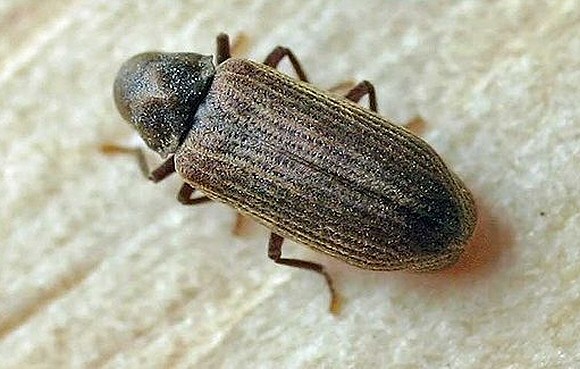 DESCRIPICIÓN: El adulto mide unos 4 mm y es de color oscuro.BIOLOGÍA: Los adultos pueden volar.La hembra deposita sus huevos (60-100) en ranuras o grietas de la madera.Las larvas perforan la madera. Poseen fuertes mandíbulas que utilizan para alimentarse de la madera. Son blancas y con un par de ocelos.El estadio larvario dura 2-3 años. Los adultos viven 3- 4 semanas y solamente se reproducen.HÁBITAT: Ampliamente difundida por todo el mundo, es uno de los responsables de los daños causados a la madera.  